Публичное представление собственного инновационного педагогического опыта учителем истории и обществознанияКочкаева Евгения АндреевичаПроблемное обучение на уроках истории.Актуальность. Общество поставило перед образованием задачу воспитания свободной, развитой и образованной личности, способной жить и творить в условиях постоянно меняющегося мира. Образование призвано помочь личности в саморазвитии: научить учиться, действовать в разной обстановке, общаться, жить в ладу с самим собой, в обществе.Проблемное обучение в школе используют довольно редко, в то время как в нынешнем мире с огромным потоком информации человек должен обладать способностью самостоятельно выбирать главное и отбрасывать ненужную информацию, находить выходы из самых различных ситуаций. Такие способности можно развить с помощью проблемного обучения. Поэтому я считаю, что данная тема актуальна.Развитие личности зависит не только от врожденных способностей человека, социального окружения, но и от его собственной позиции, его мироощущения. Большая роль в воспитании этих качеств отводится, в частности, урокам истории.В педагогической практике, можно столкнутся с определенными трудностями: во-первых, имея ограниченные возможности использования полученных по истории знаний вне класса, учащиеся, теряют интерес к ее изучению; во-вторых, при использовании традиционной методики с ее идеей максимальной помощи детям в процессе обучения происходит снижение уровня самостоятельности учеников.Таким образом, возникает конфликт между целями учения и стилем преподавания, который мешает развитию способности ребенка учиться. Разрешение данного противоречия можно найти в теории проблемного обучения.Цель педагогического опыта – выявление сути и методов проблемного обучения, а также практическое его применение.Концептуальность опыта. Проблемное обучение - это система развития учащихся в процессе обучения, в основу, которой положено использование учебных проблем в преподавании и привлечение школьников к активному участию в решении этих проблем. Под учебной проблемой понимают задачу, вопрос или задание, решение которых, нельзя получить по готовому образцу. От ученика требуется проявление самостоятельности и оригинальности. Не репродуктивное восприятие прошлого и настоящего, а выработка личной гражданской позиции через собственное открытие факта, события, его переосмысление возможны только при использовании метода проблемного обучения, который обеспечивает высокую мотивацию учащихся.Используя проблемный метод, необходимо учитывать готовность учащихся каждого класса к восприятию проблемного материала: общий уровень знаний, настроенность на урок, опыт применения проблемного обучения в данном классе. Для оптимизации проблемного обучения необходима вариативность, т. е. выбор такого варианта проблемного подхода к изучению материала, который в наибольшей мере отвечает уровню данного класса. В классе с высоким уровнем мотивации учащихся после изложения факта можно ставить проблемы одну за другой, в классе со слабой мотивацией можно объяснить материал самой и в конце провести опрос проблемного характера.Ведущая педагогическая идея опыта. Проблемное обучение на уроках истории позволит ученика в будущем легко справиться с огромным потоком информации, самостоятельно выбирать главное и отбрасывать ненужную информацию, находить выходы из самых различных ситуаций.Технология опыта. Средством реализации проблемного обучения, кроме задач и вопросов, становятся методы проблемного (т. е. «задачного» и «вопросного») обучения. Таких методов три: проблемное изложение, эвристическая беседа и исследовательский. Они являются способами управления познавательной деятельностью детей при проблемном характере обучения. Грамотное применение методов обучает детей способам решения проблемных задач и проблемных вопросов. Внутреннее различие этих методов состоит в степени познавательной самостоятельности, проявляемой школьниками.При проблемном изложении самостоятельность детей невелика: они следуют своею мыслью за мыслью и рассуждением учителя, осуществляющего целостное решение задачи. В эвристической беседе школьники самостоятельно решают проблемную задачу по частям, этапам, ведомые цепочкой логически следующих друг за другом проблемных вопросов учителя. При использовании исследовательского метода проблемные задачи решаются школьниками самостоятельно и помощь учителя предельно минимальная. Важно иметь в виду, что методы проблемного обучения не подменяются и не заменяют друг друга и должны применяться в комплексе и взаимодействии.К формам реализации проблемного обучения на уроках истории относятся:Малые группы (альтернативы), «Мозговой штурм», Генераторы и критики. Педагог ставит проблему, не требующую длительного обсуждения. Формируются две группы. Первая группа учащихся — это генераторы. Они дают как можно большее число вариантов решения проблемы, которые могут быть самыми фантастическими. Все это делается без предварительной подготовки. Вторая группа (критики) получает эти предложения и выбирает из них наиболее подходящее. Педагог так направляет работу учащихся, чтобы они могли вывести то или иное правило или закономерность.Постановка проблемы с помощью картины. Учащимся предлагается какая-либо картина, рисунок или фотография. Объясняя те или иные фрагменты этой картины, разрешается проблема, которую учитель задает детям вместе с картиной. Обобщая все высказывания, создается какое-нибудь представление о том или ином явлении или событии, изображенном на картине.Оптимальность и эффективность средств. Проблемное обучение поддерживает интерес учащихся к истории как к предмету и к истории как к науке. Создавая на уроках истории проблемные ситуации, используя другие способы проблемного обучения, учитель может выйти за пределы минимального образовательного стандарта и научить школьников применять творческие методы исследовательского характера.Меняется роль учителя. Он — консультант, помощник, наблюдатель, источник информации, координатор. Учитель становится организатором самостоятельного учебного познания учащихся.Если самостоятельное решение проблемы строится на основе изложения учителя, то такое изложение не должно включать личного мнения учителя. Именно тогда этот метод будет активизировать самостоятельную работу детей.Проблемное обучение представляет собой систему проблемных ситуаций, в ходе решения которых ученик овладевает содержанием предмета. Как создать такую ситуацию?1. Можно использовать факты, идеи, вызывающие удивление, кажущиеся парадоксальными, поражающие своей неожиданностью.Например:Виктор Суворов, автор “Ледокола”, “Дня М” и т. д. предлагает убрать памятник в Москве, называя Жукова клеветником. Вопрос учащимся. Разве выдающийся полководец Великой Отечественной войны не заслуживает памятника? На этом факте необходимо заострить внимание, т. к. многими людьми появление такой литературы воспринимается не как одна из версий, а как наконец-то открытая истина. Ответить на этот вопрос помогут материалы журнала “Родина” №7, за 1997 год. Почему с провозглашением “нового политического мышления” СССР быстро потерял своих союзников? Говорят, что в Ледовом побоище (1242 год, битва на Чудском озере) никто не кричал “Ура!”, а в Куликовской битве (1380 год) “Ура!” раздавалось с обеих сторон. Подумайте, верно ли это и почему?2. Можно создать ситуацию конфликта, когда новые факты и выводы вступают в противоречие с устоявшимися в науке теориями и представлениями.Например:По каким внешним признакам историки смогли доказать, что первые золотые и серебряные монеты князь Владимир начал чеканить только после крещения Руси? Почему долгие годы советское руководство отрицало факт существования секретного дополнительного протокола?3. Можно создать ситуацию несоответствия, когда жизненный опыт учащихся противоречит научным данным, предъявленным в условии задачи.Например:В 58 томе энциклопедического словаря Брокгауза и Эфрона (1903 г.) рассказывается о взятии войсками Петра I Нотебурга: “Особый отряд был переправлен на берег, прервав сообщение крепости с Ниешанцем. Флотилия блокировала ее со стороны Ладожского озера. На самолете была устроена связь между обоими берегами Невы…”. Разве в эпоху Петра I существовали самолеты?4. Ситуацию неопределенности можно создать, когда проблемное задание содержит недостаточное количество данных для его решения. Расчет делается на сообразительность и интуицию учащихся.Например:В истории известен факт, что отец Владимира Мономаха знал пять иностранных языков. Как звали отца Владимира Мономаха и какие это могли быть языки?5. Можно создать ситуацию предположения, которая основана на возможности выдвинуть собственную версию о причинах, характере, последствиях исторических событий.Например:В поселке родовой общины обычно строились большие вместительные дома, площадью до 200 кв. метров. Какие выводы могут сделать археологи, обнаружив остатки такого жилища? В период первобытности было много животных, мясом которых могли питаться люди. Однако, люди часто голодали и даже погибали от голода. Почему в период первобытности такое могло случаться? В условиях феодальной раздробленности конца XIV–начала XV веков творил русский художник Андрей Рублев. На своих иконах и фресках он изображал сюжеты, говорившие о мире и единении между людьми, призывавшие к согласию и взаимной любви. Какая была связь между эпохой и творчеством Андрея Рублева?6. Можно создать ситуацию выбора, когда учащимся предлагается из нескольких представленных вариантов ответа выбрать и обосновать один, наиболее на их взгляд убедительный.Например: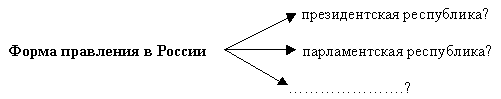 Таким образом, на конкретных примерах рассмотрены типы проблемных ситуаций, без которых проблемное обучение невозможно. Однако проблемное обучение не ограничивается созданием проблемной ситуации.Основу проблемного обучения составляет понятие проблемной ситуации и способы ее разрешения. Формами решения проблемных ситуаций могут быть: проблемные задачи и задания, проблемная лекция, задачи исследовательского характера, дискуссии, работа с историческими документами.Результативность опыта. Работать над темой «Проблемное обучение на уроках истории» я начала в учебном году. За этот период мне удалось добиться определенных результатов и сделать следующие выводы:• у большинства учащихся сформировалась положительная мотивация изучения истории и обществознания;• более эффективно происходит развитие интеллектуальных умений и навыков учащихся, формируется умение творческого подхода к решению учебных задач;• повышается культурный уровень, что позволяет учащимся добиваться реальных успехов в учебе, различных конкурсах, олимпиадах;• повысился уровень коммуникативной компетенции.Успех использования проблемного метода во многом зависит от заинтересованной позиции педагога и высокой внутренней мотивации учащихся. В процессе использования проблемного обучения происходит и усвоение материала, и развитие мыслительной деятельности. Считаю, что главным результатом использования технологии проблемного обучения является то, что выпускник школы ориентируется в современных ценностях, обретает опыт творческой деятельности, что он готов к межличностному и межкультурному сотрудничеству.Теоретическая база.1. Актуальные вопросы формирования интереса в обучении. М., 20152. Парадоксы дистанционного обучения / Д. Ахметова // Высшее образование в России.- 2007.- №3.- С.3. Чистова А. В. Обучение: обоснование и реализация / Наука и школа.- 2000.- №1.- С. 19-25.4. Брушлинский М. А. Мышление и проблемное обучение /.- М.: Знание, 1993.-96 с.5. Вагин В. С. Преподавание истории в средней школе. М., 2012.6. Стрелова А. В.  Рекомендации учителю истории. М.: - Гуманитарный издательский центр «Владос», 2001.7. Вступая в 21 век: учебные компьютерные модели в проблемном обучении/ Г. Гайфуллин и др. // Наука и школа, т. № 5 .- С. 30- 32.10. Проблемное обучение: проблема образования или общества? / К. Карамова, Н. Терещенко // Наука и школа, т. № 11.- С.47.10. Максимова Е. А. Подход к обучению в школе. Методическое пособие по спецкурсу. М., 2009.